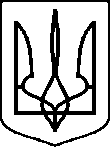 Державне агентство водних ресурсів УкраїниСумське обласне управління водних ресурсівН А К А З28.10.2015				             м. Суми				        № 90Про затвердження Антикорупційноїпрограми Сумського обласногоуправління водних ресурсів та призначення Уповноваженої особи	З метою організації роботи із запобігання корупції та створення умов для забезпечення належного виконання працівниками Сумського обласного управління водних ресурсів вимог Закону України «Про запобігання корупції» (зі змінами)НАКАЗУЮ:	1.  Затвердити Антикорупційну програму Сумського обласного управління водних ресурсів, що додається.	2. Визначити провідного юрисконсульта Домбровську Ірину Миколаївну особою, відповідальною за реалізацію Антикорупційної програми Сумського обласного управління водних ресурсів (далі - Уповноважена особа).	3. Провідному інженеру з підготовки кадрів Сумського обласного управління водних ресурсів Колегановій С.І. підготувати зміни до посадової інструкції провідного юрисконсульта з урахування цього наказу.	4. Начальнику відділу експлуатації водогосподарських об’єктів Сумського обласного управління водних ресурсів (голові профспілкового комітету) Борщенку О.І. забезпечити включення положень щодо обов’язковості дотримання Антикорупційної програми до Правил внутрішнього трудового розпорядку та  Колективного договору Сумського обласного управління водних ресурсів.	5. Провідному інженеру відділу механізації, енергозбереження та охорони праці Єрмак А.Ю. забезпечити оприлюднення Антикорупційної програми на офіційному веб-сайті Сумського обласного управління водних ресурсів протягом 10 календарних днів з дня її затвердження.	6. Контроль за виконання цього наказу залишаю за собою.Начальник									О.П. Гордійко	